GOVERNO DO ESTADO DE RONDONIA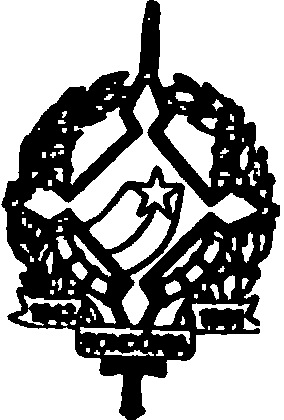 GOVERNADORIADECRETO Nº 2409 DE 25 DE JULHO DE 1984.  O GOVERNADOR DO ESTADO DE RONDÔNIA, no uso de suasatribuições legais,  DECRETA:  Art. 1º - Fica alterada a Programação das Quotas Trimestrais no Orçamento Vigente da Secretaria de Estado da Fazenda, estabelecida pelo Decreto nº 1.800 de 28 de dezembro de 1983, conforme discriminação:I TRIMESTE                        607.600.000,00II TRIMESTRE                      598.400.000,00III TRIMESTRE                     784.611.000,00IV TRIMESTRE                      313.515.000,00TOTAL                           2.304.126.000,00                   Art. 2º - Este Decreto entrará em vigor na data se sua publicação.Jorge Teixeira de OliveiraGovernador